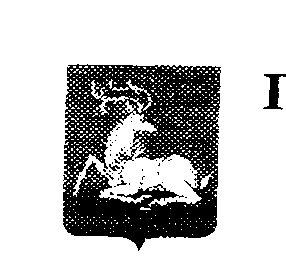 УПРАВЛЕНИЕ ОБРАЗОВАНИЯАдминистрации Одинцовского муниципального районаП Р И К А З16.03.2016 г.  № 532  г. ОдинцовоОб итогах муниципального  этапа конкурса  переводчиков «Русская литература – зеркало души русского человека» на иностранных языках(английском, французском, немецком),посвященный Году литературы в России,для  обучающихся 5-11 классов               В соответствии с приказом Управления образования Администрации Одинцовского муниципального района «О проведении  муниципального этапа конкурса переводчиков «Русская литература - зеркало души русского человека» на иностранных, посвященный Году литературы в России для  обучающихся 5-11 классов»  №118 от 18.01.2016г., 12.02.2016г. был проведен муниципальный этап  и 25.02 областной этап Конкурса для обучающихся   5-11 классов образовательных учреждений.          В  конкурсе приняли участие 86  обучающихся  из 36 общеобразовательных учреждений Одинцовского муниципального района. Решением жюри конкурса призовые места  распределились  следующим образом:Номинация: «Русская Поэзия»Максимальный балл-12На основании выше изложенногоПРИКАЗЫВАЮ:Обучающихся, занявших призовые места, наградить почетными грамотами Одинцовского УМЦ «Развитие   образования».Рекомендовать руководителям общеобразовательных учреждений объявить благодарность  учителям, подготовивших участников конкурса:3. Контроль за исполнением  приказа возложить на О.А.Артамонову,  директора Одинцовского УМЦ «Развитие   образования».Начальник Управления образования                                    О.И. Ляпистова№ФИОБаллыКлассОУУчительУчительЯзык5-6классы5-6классы5-6классы5-6классы5-6классы5-6классы5-6классы5-6классыПОБЕДИТЕЛИПОБЕДИТЕЛИПОБЕДИТЕЛИПОБЕДИТЕЛИПОБЕДИТЕЛИПОБЕДИТЕЛИПОБЕДИТЕЛИПОБЕДИТЕЛИБерезин Вадим125 Одинцовская СОШ №17Будулева М.В.Будулева М.В.АнглийскийФилиппова Анастасия115 Лесногородская СОШРудинская Е.С.Рудинская Е.С.АнглийскийПРИЗЕРЫПРИЗЕРЫПРИЗЕРЫПРИЗЕРЫПРИЗЕРЫПРИЗЕРЫПРИЗЕРЫПРИЗЕРЫГаврилюк Настя95 Захаровская СОШНекрасова О.АНекрасова О.ААнглийскийХарина Екатерина95Одинцовская СОШ №1Худоба К.И.Худоба К.И.АнглийскийДегерменджи Елизавета95 Одинцовская лингвистическая гимназияКосарева О.А.Косарева О.А.АнглийскийЛевкович Надежда76 Голицынская СОШ №2Лебедева Ю.И.Лебедева Ю.И.АнглийскийГусев Яромир95 Одинцовский лицей №10Никитенкова Л.А.Никитенкова Л.А.АнглийскийУстеменко София76 Одинцовская гимназия №13Ашрапова А.А.Ашрапова А.А.АнглийскийВасильева Анастасия76 Васильевская СОШСибирёв С.О.Сибирёв С.О.АнглийскийБелокопытов Даниил66 Саввинская СОШБовтюнь Л.В.Бовтюнь Л.В.Английский7-8классы7-8классы7-8классы7-8классы7-8классы7-8классы7-8классы7-8классыПОБЕДИТЕЛИПОБЕДИТЕЛИПОБЕДИТЕЛИПОБЕДИТЕЛИПОБЕДИТЕЛИПОБЕДИТЕЛИПОБЕДИТЕЛИПОБЕДИТЕЛИКоротина Ксения108 Одинцовская лингвистическая гимназияШарапова Е.А.Шарапова Е.А.АнглийскийПолиткина Валерия108 Одинцовская лингвистическая гимназияЖданович Я.А.Жданович Я.А.АнглийскийПРИЗЕРЫПРИЗЕРЫПРИЗЕРЫПРИЗЕРЫПРИЗЕРЫПРИЗЕРЫПРИЗЕРЫПРИЗЕРЫШкуркина Мария98Одинцовский лицей №10Никитенкова Л.А.Никитенкова Л.А.АнглийскийСтарченко Дмитрий77 Захаровская СОШНекрасова О.А.Некрасова О.А.АнглийскийРазумова Анастасия77 Голицынская СОШ №2Акимова Г.М.Акимова Г.М.АнглийскийПолишкина Анна97 Саввинская СОШЛебедева Е.Н.Лебедева Е.Н.АнглийскийБарматина Ксения87 Одинцовская гимназия №11Бирова О.Я.Бирова О.Я.АнглийскийОгнева Софья68 Успенская СОШБегларян К.Э.Бегларян К.Э.Английский9-11классы9-11классы9-11классы9-11классы9-11классы9-11классы9-11классы9-11классыПОБЕДИТЕЛИПОБЕДИТЕЛИПОБЕДИТЕЛИПОБЕДИТЕЛИПОБЕДИТЕЛИПОБЕДИТЕЛИПОБЕДИТЕЛИПОБЕДИТЕЛИКостромитин Денис1011 Одинцовская гимназия №4Давыденкова Н.П.Давыденкова Н.П.АнглийскийБалюк Анастасия     1010 Одинцовская лингвистическая гимназияКосарева О.А.Косарева О.А.АнглийскийПРИЗЕРЫПРИЗЕРЫПРИЗЕРЫПРИЗЕРЫПРИЗЕРЫПРИЗЕРЫПРИЗЕРЫПРИЗЕРЫНикифорова Маргарита99 Одинцовская лингвистическая гимназияСимонянц Г.А.Симонянц Г.А.АнглийскийУварова Полина910 Одинцовская СОШ №1Пастушенко Д.М.Пастушенко Д.М.АнглийскийМакарова Юлия910Захаровская СОШСтудикова Т.Ю.Студикова Т.Ю.АнглийскийГолубева Екатерина911Голицынская СОШ №2Акимова Г.М.Акимова Г.М.АнглийскийГолубь Тамара89 Одинцовская СОШ №1Крючкова Н.И.Крючкова Н.И.АнглийскийПлешакова Мария89 Голицынская СОШ №2Акимова Г.М.Акимова Г.М.АнглийскийАлексич Елена811 Одинцовская СОШ №16Сиренко Н.В.Сиренко Н.В.АнглийскийЖуравлев Роман69МБОУ Захаровская СОШСтудикова Т.Ю.Студикова Т.Ю.АнглийскийДанченко Анастасия811 Кубинская СОШ №1 им. Героя РФ  И.В. ТкаченкоЛескина Е.Н.Лескина Е.Н.АнглийскийБелоусов Андрей810 СОШ Горки-10Емельянова Н.А.Емельянова Н.А.АнглийскийНоминация: «РУССКАЯ КЛАССИЧЕСКАЯ ЛИТЕРАТУРА»Максимальный балл-9Номинация: «РУССКАЯ КЛАССИЧЕСКАЯ ЛИТЕРАТУРА»Максимальный балл-9Номинация: «РУССКАЯ КЛАССИЧЕСКАЯ ЛИТЕРАТУРА»Максимальный балл-9Номинация: «РУССКАЯ КЛАССИЧЕСКАЯ ЛИТЕРАТУРА»Максимальный балл-9Номинация: «РУССКАЯ КЛАССИЧЕСКАЯ ЛИТЕРАТУРА»Максимальный балл-9Номинация: «РУССКАЯ КЛАССИЧЕСКАЯ ЛИТЕРАТУРА»Максимальный балл-9Номинация: «РУССКАЯ КЛАССИЧЕСКАЯ ЛИТЕРАТУРА»Максимальный балл-9Номинация: «РУССКАЯ КЛАССИЧЕСКАЯ ЛИТЕРАТУРА»Максимальный балл-95-6классы5-6классы5-6классы5-6классы5-6классы5-6классы5-6классы5-6классыПОБЕДИТЕЛИПОБЕДИТЕЛИПОБЕДИТЕЛИПОБЕДИТЕЛИПОБЕДИТЕЛИПОБЕДИТЕЛИПОБЕДИТЕЛИПОБЕДИТЕЛИГлазко Варвара85 Одинцовская СОШ №1Яковина Т.А.АнглийскийАнглийскийКузнецов Дмитрий85 Одинцовская гимназия №4Шафоростова Я.П.АнглийскийАнглийскийСинеглазов Александр86 Одинцовская СОШ №17Сусина Ю.Б.АнглийскийАнглийскийПРИЗЕРЫПРИЗЕРЫПРИЗЕРЫПРИЗЕРЫПРИЗЕРЫПРИЗЕРЫПРИЗЕРЫПРИЗЕРЫВасильева Анастасия76 Васильевская СОШСибирёв С.О.АнглийскийАнглийскийЛипатов Егор66МБОУ Одинцовская СОШ  №5Тетюхина Т.А.АнглийскийАнглийскийГубанова Ксения76 Успенская СОШБегларян К.Э.АнглийскийАнглийскийКовалева Арина76Лесногородская СОШПерегудова Н.И.АнглийскийАнглийскийСоломкина Серафима76 Ершовская СОШ им Героя Советского Союза Василия ФабричноваКуфтерина О.П.АнглийскийАнглийскийБелокопытов Даниил66 Саввинская СОШБовтюнь Л.ВАнглийскийАнглийскийМурадян Григорий66 Одинцовская гимназия №11Семёнова Д.С.АнглийскийАнглийскийОнищенко Максим66 Зареченская СОШМалюкова Н.В.АнглийскийАнглийский7-8классы7-8классы7-8классы7-8классы7-8классы7-8классы7-8классы7-8классыПОБЕДИТЕЛИПОБЕДИТЕЛИПОБЕДИТЕЛИПОБЕДИТЕЛИПОБЕДИТЕЛИПОБЕДИТЕЛИПОБЕДИТЕЛИПОБЕДИТЕЛИШубин Олег88 Одинцовская гимназия №4Соловей Л.В.Соловей Л.В.АнглийскийШоболова Мария78 Зареченская СОШМалюкова Н.В.Малюкова Н.В.АнглийскийМорозова Яна78Новогородковская СОШЭнгель Г.В.Энгель Г.В.АнглийскийПРИЗЕРЫПРИЗЕРЫПРИЗЕРЫПРИЗЕРЫПРИЗЕРЫПРИЗЕРЫПРИЗЕРЫПРИЗЕРЫШкуркина Мария68 Одинцовский лицей №10Никитенкова Л.А.Никитенкова Л.А.АнглийскийМагдиев Артем67Голицынская СОШ №2Акимова Г.М.Акимова Г.М.АнглийскийРазумова Анастасия77 Голицынская СОШ №2Акимова Г.М.Акимова Г.М.АнглийскийКозлова Елизавета67Лесногородская СОШПерегудова Н.И.Перегудова Н.И.АнглийскийГайдарова Алина68 Одинцовская гимназия №11Бакланова Е.С.Бакланова Е.С.АнглийскийКирдякова Мария68 Новогородковская СОШЭнгель Г.В.Энгель Г.В.АнглийскийМачин Артем 68 Акуловская СОШБоронтова О.В.Боронтова О.В.Английский9-11классы9-11классы9-11классы9-11классы9-11классы9-11классы9-11классы9-11классыПОБЕДИТЕЛИПОБЕДИТЕЛИПОБЕДИТЕЛИПОБЕДИТЕЛИПОБЕДИТЕЛИПОБЕДИТЕЛИПОБЕДИТЕЛИПОБЕДИТЕЛИНиконова Евгения89 Новогородковская СОШЭнгель Г.В.Энгель Г.В.АнглийскийКостромитин Денис811 Одинцовская гимназия №4Давыденкова Н.П.Давыденкова Н.П.АнглийскийЗайкин Иван810 Лесногородская СОШПерегудова Н.И.Перегудова Н.И.АнглийскийПРИЗЕРЫПРИЗЕРЫПРИЗЕРЫПРИЗЕРЫПРИЗЕРЫПРИЗЕРЫПРИЗЕРЫПРИЗЕРЫФадюшина Анастасия710 Кубинская СОШ №2 им. Героя Советского Союза Безбородова В.П.Германова Ю.А.Германова Ю.А.АнглийскийМильто Дарья711Мало-Вяземская СОШНестерова И.В.Нестерова И.В.АнглийскийПлешакова Маия79 Голицынская СОШ №2Акимова Г.М.Акимова Г.М.АнглийскийСтолповских Ольга711 Успенская СОШЛяхова А.Ю.Ляхова А.Ю.АнглийскийБелорусова Василиса79Лесногородская СОШКалантаевская Т.А.Калантаевская Т.А.АнглийскийЦветкова Анастасия79 Одинцовская гимназия №4Волкова Е.А.Волкова Е.А.АнглийскийИзотова Кристина611Одинцовская СОШ  №5Тетюхина Т.А.Тетюхина Т.А.АнглийскийЖекова Марина611 Одинцовская гимназия №13Андреева М.В.Андреева М.В.АнглийскийАдильханова Роза611 Одинцовская СОШ №16Сиренко Н.В.Сиренко Н.В.АнглийскийПальчик Виктория69 Васильевская СОШСибирёв С.О.Сибирёв С.О.Английский№ФИООУАкимова Г.М. Голицынская СОШ №2 (5 призеров)Андреева М.В. Одинцовская гимназия №13Ашрапова А.А. Одинцовская гимназия №13Бакланова Е.С. Одинцовская гимназия №11Бегларян К.Э. Успенская СОШ(2 призера)Бирова О.Я. Одинцовская гимназия №11Бовтюнь Л.В. Саввинская СОШ(2 призера)Боронтова О.В. Акуловская СОШБудулева М.В.Одинцовская СОШ №17Волкова Е.А. Одинцовская гимназия №4Германова Ю.А. Кубинская СОШ №2 им. Героя Советского Союза Безбородова В.П.Давыденкова Н.П.Одинцовская гимназия №4 (2 призера)Емельянова Н.А. СОШ Горки-10Жданович Я.А. Одинцовская лингвистическая гимназияКосарева О.А. Одинцовская лингвистическая гимназия (1победитель,1 призер) Крючкова Н.И.Одинцовская СОШ №1Куфтерина О.П. Ершовская СОШ им Героя Советского Союза Василия ФабричноваЛебедева Е.Н. Саввинская СОШ Лебедева Ю.И.Голицынская СОШ №2Лескина Е.Н. Кубинская СОШ №1 им. Героя РФ  И.В. ТкаченкоЛяхова А.Ю. Успенская СОШ ((2 призера)Малюкова Н.В. Зареченская СОШ (2 призера) Некрасова О.А.Захаровская СОШ (3 призера)Нестерова И.В.Мало-Вяземская СОШ Никитенкова Л.А.Одинцовский лицей №10 (3 призера) Пастушенко Д.М.Одинцовская СОШ №1Перегудова Н.И. Лесногородская СОШРудинская Е.С. Лесногородская СОШСемёнова Д.С. Одинцовская гимназия №11Сибирёв С.О. Васильевская СОШ (2 призера)Симонянц Г.А. Одинцовская лингвистическая гимназияСиренко Н.В. Одинцовская СОШ №16 (2 призера)Соловей Л.В. Одинцовская гимназия №4Студикова Т.Ю. Захаровская СОШ (2 призера)Сусина Ю.Б. Одинцовская СОШ №17Тетюхина Т.А.Одинцовская СОШ  №5 (2 призера)Шарапова Е.А. Одинцовская лингвистическая гимназияШафоростова Я.П. Одинцовская гимназия №4Энгель Г.В. Новогородковская СОШ (2 призера)Яковина Т.А. Одинцовская СОШ №1